Logga in på laget.se/KROKEKSIF och ditt lag. Alla inskrivna har fått ett eget inlogg till sin sida. - Välj Admin vy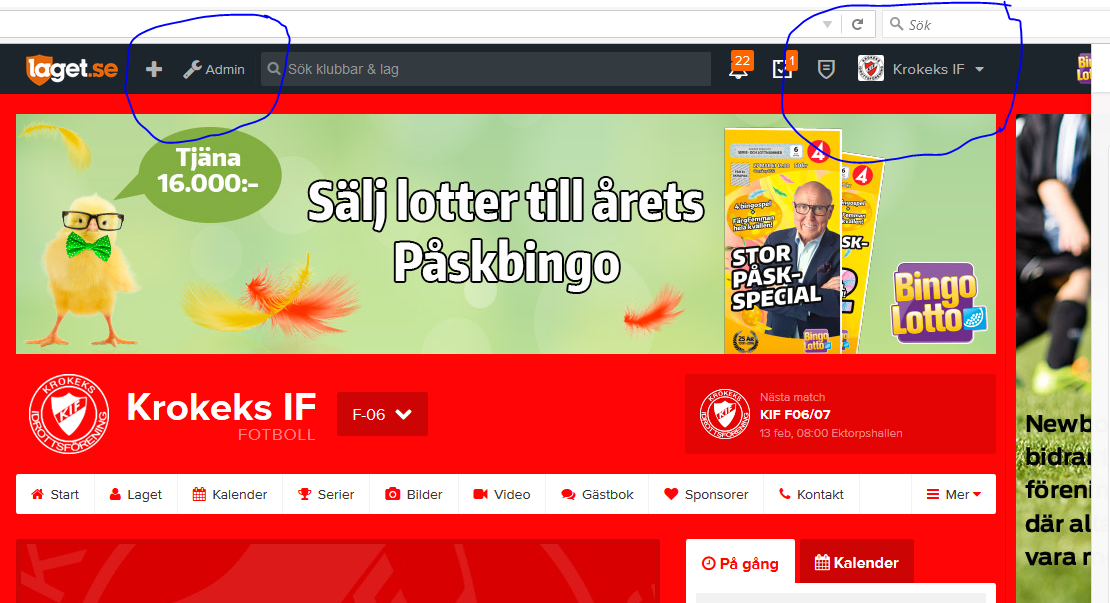 Gå till menyn till vänster och välj medlemmar. Se till att rätt spelare är inlagda. Nya läggs in – de som slutat tas bort! Alla måste ha en e mail kopplat till sitt barn om man är under 18 år. Saknas e mail hos hela familjen måste fullständig och rätt gatuadress finnas med. Glöm inte personnummer på medlemmen.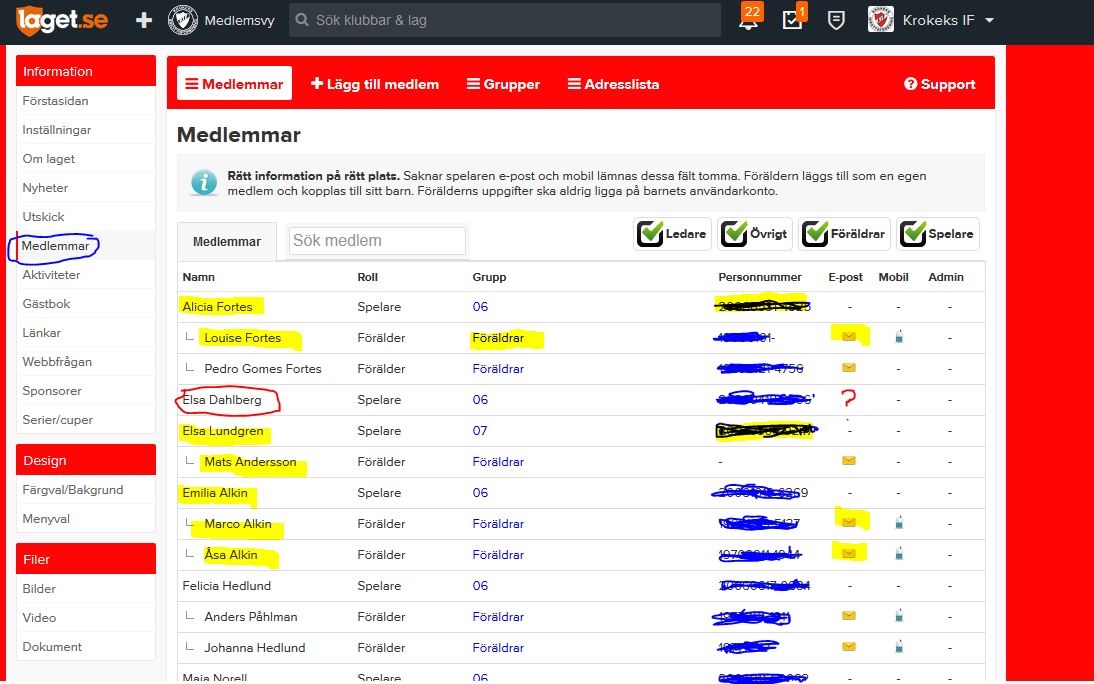 I exemplet ovan är de gulmarkerade rätt inlagda! Den röda felaktig! ”Elsa Dahlberg” har ingen förälder kopplad till sig och heller ingen email. Finns Elsas förädrar med i registret kan du hoppa över nästa moment.  – lägg till förälder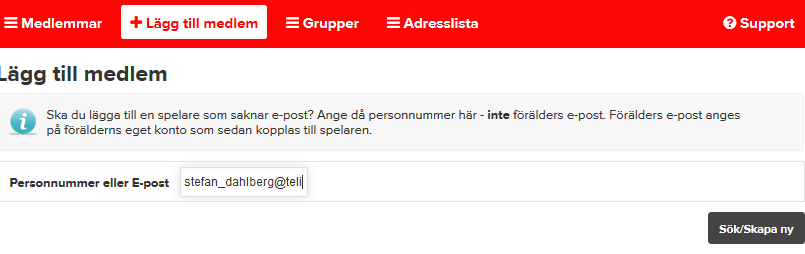 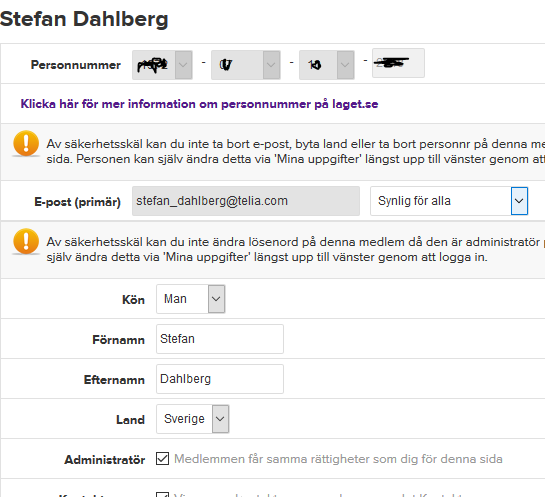 Lägg in alla uppgifter på föräldern!  Glöm inte att spara efter varje moment. Klicka sedan på ”grupper” – bocka i ”förälder” 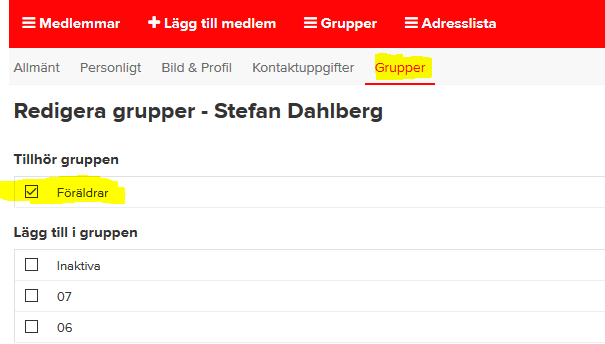 Spara Stefan och gå sedan tillbaka till Elsa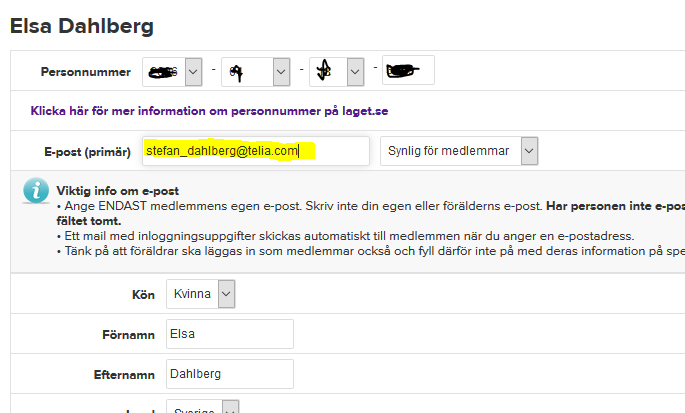 Klicka sedan upp ”Elsa” på kontaktuppgifter – koppla till förälder.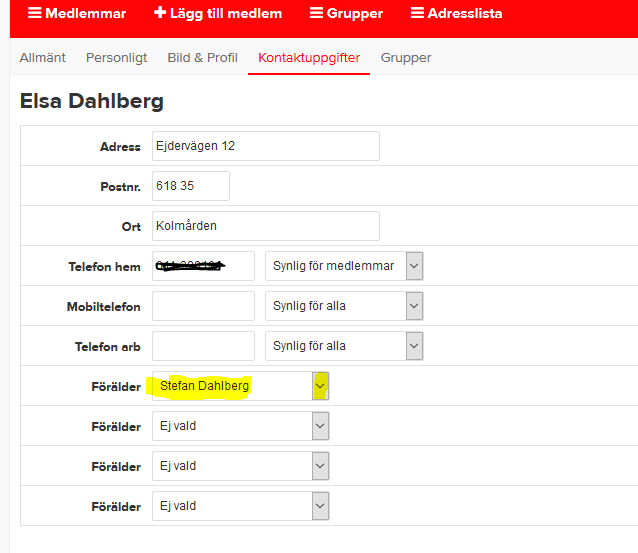 Elsa är nu kopplad till förälder och har en email! 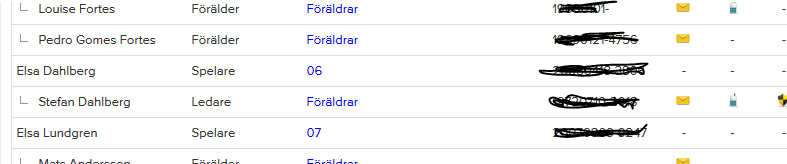 